АДМИИСТРАЦИЯ ВЕСЬЕГОНСКОГО РАЙОНАТВЕРСКОЙ ОБЛАСТИП О С Т А Н О В Л Е Н И Ег. Весьегонск24.05.2016                                                                                                                              №  186Об утверждении перечня муниципальных услугВесьегонского района Тверской области п о с т а н о в л я ю:1. Утвердить перечень муниципальных услуг органов местного самоуправления муниципальных образований Весьегонского района Тверской области (далее – перечень) (прилагается).2. Отделам администрации Весьегонского района в срок до 01.10.2016 обеспечить разработку и утвердить административные регламенты предоставления муниципальных услуг, включенных в перечень (далее – регламенты).3. Признать утратившим силу постановления администрации Весьегонского района от 30.06.2011 №282 «Об утверждении реестра муниципальных услуг в муниципальном образовании Тверской области «Весьегонский район»; от 31.07.2013 № 450  «О внесении изменений в постановление администрации Весьегонского района от 30.06.2011 №282».4. Контроль за выполнением настоящего постановления возложить на заместителя главы администрации района Живописцеву Е.А.5. Настоящее постановление вступает в силу со дня его подписания.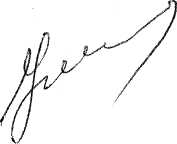 Глава  администрации района	И.И. Угнивенко